PRATEEK KUHAD SHARES NEW ALBUM THE WAY THAT LOVERS DOLISTEN HERE“ALL I NEED” LYRIC VIDEO STREAMING NOWNORTH AMERICAN HEADLINE TOUR DATES KICK OFF JUNE 2nd IN DALLAS, TX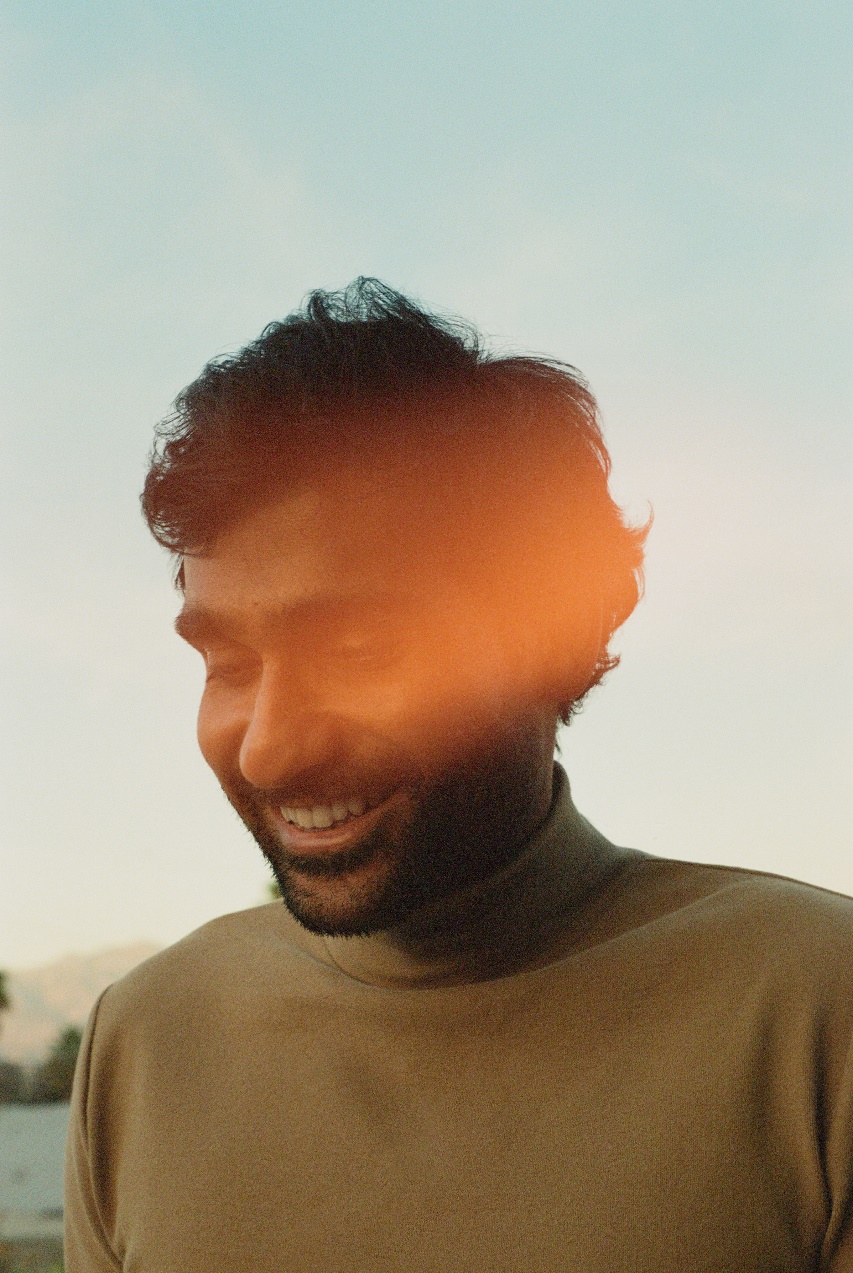 MAY 20, 2022 – Critically acclaimed singer-songwriter Prateek Kuhad has shared his new album The Way That Lovers Do. The record is available now via Elektra Records and arrives alongside an official lyric video for focus track “All I Need.” Recorded at Seattle’s secluded Bear Creek Studio with Ryan Hadlock (The Lumineers, Vance Joy), the album features 11 brand-new tracks about human love, friendship, and connectivity.In celebration of the release, Kuhad will soon head out on “The Way That Lovers Do” tour, a North American headline run which kicks off June 2nd in Dallas, TX. The monthlong trek includes a performance at Lodge Room in Los Angeles on June 7th before wrapping up at New York City’s Irving Plaza on June 28th. For up-to-date ticketing information, please visit www.prateekkuhad.com.The album was heralded by intimate singles “Just A Word” and “Favorite Peeps.” “Just A Word” arrived alongside a whimsical music video directed by Alex DiMarco (Khalid, Lauv, Wiz Khalifa), while the cinematic visual for the deceptively sweet “Favorite Peeps” debuted via Consequence, who praised the “gentle and nostalgic” track. Last month, Kuhad was named one of PEOPLE’s Emerging Artists To Watch, in addition to being distinguished as one of GQ India’s “30 Most Influential Young Indians of 2022.”Last year, Kuhad shared the Shehron Ke Raaz EP – a four-track collection that included an acoustic version of his 2020 breakout hit “Kasoor,” and was heralded by singles “Tere Hi Hum” and the EP’s title track. Kuhad returned to his Indian roots on the project, recording in Bombay and singing in Hindi as he explored the intimate, often hidden worlds that lovers create for themselves. In 2020, the artist announced his signing to Elektra Records, making history as the first solo Indian act to join the storied label. The news was heralded by the re-release of his 2018 breakthrough EP cold / mess, lauded by Atwood Magazine an “an utterly breathtaking, expansive piece of indie folk mastery.” The collection has racked up critical praise from NPR, Vulture, Billboard, Uproxx, and former President Barack Obama, who featured “cold / mess” on his 2019 Songs of the Year playlist. About Prateek Kuhad:Hailed by Rolling Stone India as “one of the country’s leading singer-songwriters,” Prateek Kuhad has been quietly carving out a unique role for himself as a globally recognized pop musician from India for just over a decade. Originally from the northern city of Jaipur, Kuhad, who sings in Hindi and English, easily connects with fans of all ages and backgrounds. Earning comparisons to indie balladeers like Sufjan Stevens and Jose Gonzalez, Kuhad has generated universal praise and accolades for his pop and folk-driven songs about love and desire in all its forms. His third studio album, The Way That Lovers Do, features 11 brand-new tracks about human love, friendship, and connectivity. Recorded at Seattle’s secluded Bear Creek Studio with Ryan Hadlock (The Lumineers, Vance Joy), Kuhad for the first time was writing and recording away from the circle of musicians he was accustomed to being around during the recording process. Ultimately, the process forced him to adapt and learn to work with a fresh set of collaborators, freeing his mind and arriving at Kuhad’s most authentic album to date. Prateek’s debut album In Tokens and Charms was an instant hit – earning the artist an MTV Europe Music Award, Indie Album of the Year honors from iTunes, and the title of Best Pop Artist at the Radio City Freedom Awards. The album’s opening track, “Oh Love,” captured first place in the prestigious International Songwriting Competition, which previously helped launch artists like Gotye and Passenger to global audiences. Kuhad has sold out auditorium and amphitheater dates across India, landed arena support slots with the likes of Alt-J and Mike Posner, and traveled the world for headline and festival performances in the US, UK, Australia, Singapore, Canada, and France.(Tour itinerary/Album art/Tracklisting below)PRATEEK KUHAD 2022 NORTH AMERICAN HEADLINE TOUR DATES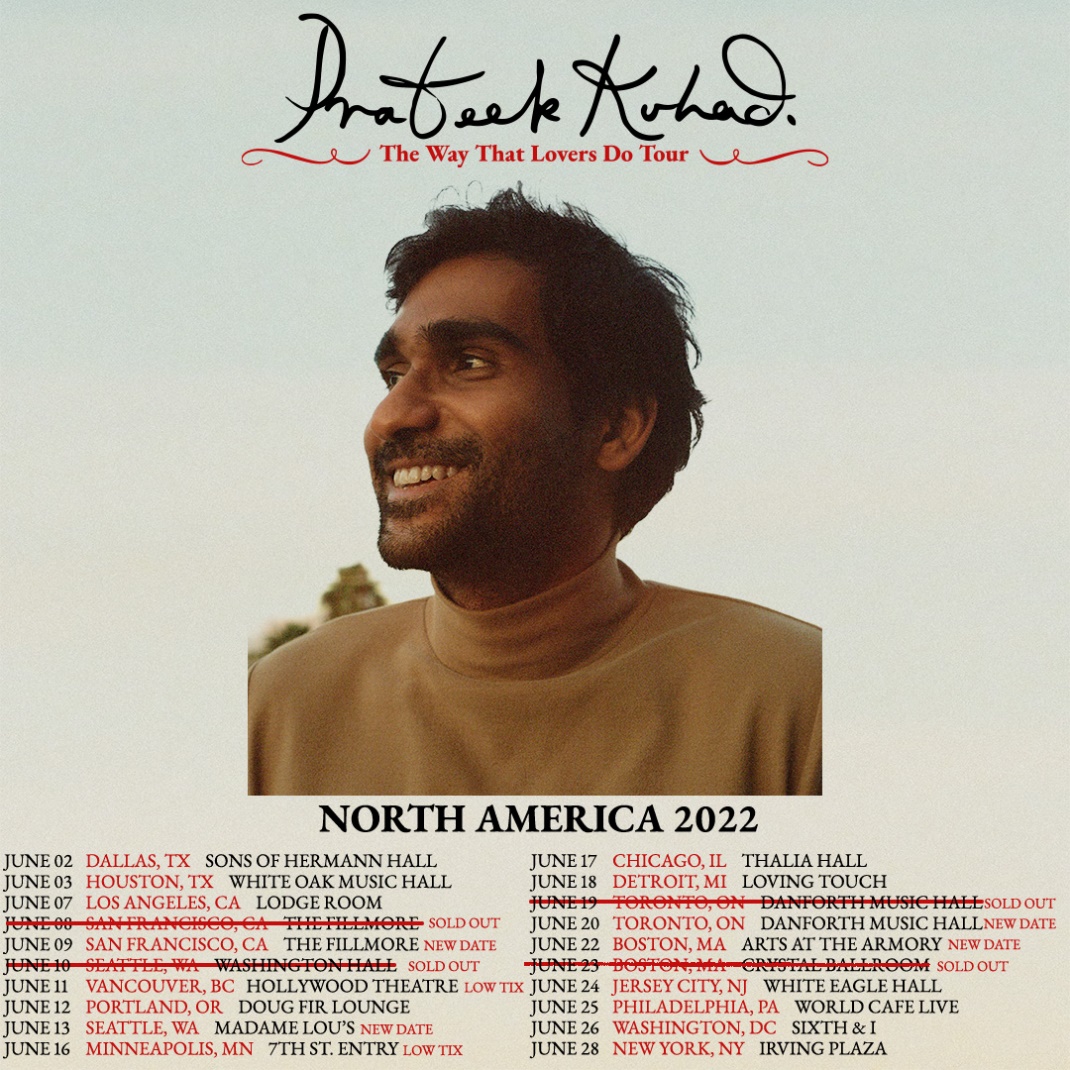 June 2		Dallas, TX		Sons of Hermann Hall June 3		Houston, TX		White Oak Music HallJune 7		Los Angeles, CA		Lodge Room June 8		San Francisco, CA	The Fillmore SOLD OUTJune 9		San Francisco, CA	The FillmoreJune 10		Seattle, WA		Washington Hall SOLD OUTJune 11		Vancouver, BC		Hollywood Theatre June 12		Portland, OR		Doug Fir LoungeJune 13		Seattle, WA		Madame Lou’sJune 16		Minneapolis, MN	7th St. Entry June 17		Chicago, IL		Thalia HallJune 18		Detroit, MI		Loving TouchJune 19		Toronto, CAN		Danforth Music Hall SOLD OUTJune 20		Toronto, CAN		Danforth Music HallJune 22		Boston, MA		Arts At The ArmoryJune 23		Boston, MA		Crystal Ballroom SOLD OUTJune 24		Jersey City, NJ		White Eagle Hall June 25		Philadelphia, PA	World Cafe LiveJune 26		Washington, DC		Sixth & I June 28		New York, NY		Irving PlazaPrateek KuhadThe Way That Lovers DoAVAILABLE NOW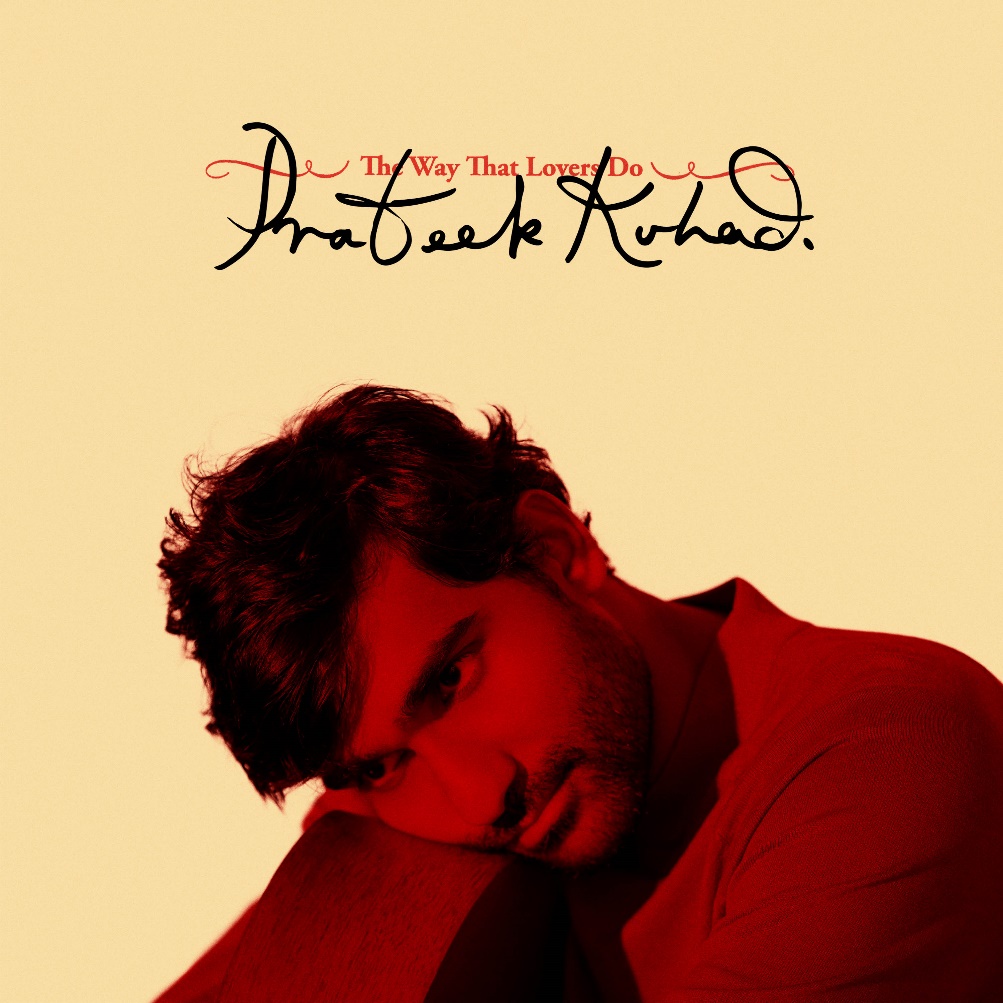 Tracklisting:All I NeedHollowFavorite PeepsCo2FaceJust A WordDrownThe Last TimeHeartbrokenBloomFull Time LoverCONNECT WITH PRATEEK KUHADwww.prateekkuhad.com YOUTUBEINSTAGRAMFACEBOOKTWITTERCONTACT:Sarah GoldsteinSarahGoldstein@elektra.com 212-707-2146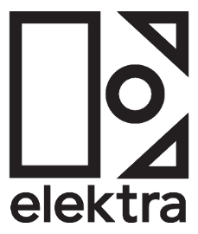 